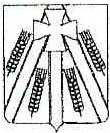 Каневского сельского поселения Каневского района РЕШЕНИЕот 25.11.2016	№ 133станица КаневскаяО внесении изменений в решение Совета Каневского сельского поселения Каневского района № 6 от 15 октября 2014 года «Об утверждении Правил землепользования и застройки Каневского сельского поселения Каневского района» В соответствии со статьями 31-33 Градостроительного кодекса Российской Федерации, статьей 26 Устава Каневского сельского поселения Каневского района, с учетом протоколов заседания комиссии по землепользованию и застройке в Каневском сельском поселении Каневского района от 17 ноября 2016 года № 1, № 2, № 3 и от 18 ноября 2016 года № 4, заключения о результатах публичных слушаний от  ноября 2016 года, Совет Каневского сельского поселения Каневского района  решил:Внести изменения в решение Совета Каневского сельского поселения Каневского района № 6 от 15 октября 2014 года «Об утверждении Правил землепользования и застройки Каневского сельского поселения Каневского района»,  в  части установления предельных параметров земельных участков и предельных параметров разрешенного строительства, реконструкции объектов капитального строительства, изложив статью 56. «Виды разрешенного использования земельных участков и объектов капитального строительства в различных территориальных зонах» Правил землепользования и застройки Каневского сельского поселения Каневского района в новой редакции, согласно приложению.2. Общему отделу администрации Каневского сельского поселения Каневского района (Тоцкий):2.1. Опубликовать настоящее решение в средствах массовой информации. 2.2. Разместить настоящее решение на официальном сайте Каневского сельского поселения Каневского района в информационно-телекоммуникационной сети «Интернет» (http://www.kansp.ru).3. Контроль за выполнением настоящего решения возложить на администрацию Каневского сельского поселения Каневского района и постоянную комиссию Совета Каневского сельского поселения Каневского района по имуществу, землепользованию и жилищным вопросам (Султанова).24. Настоящее решение вступает в силу со дня его опубликования.Глава Каневского сельского поселения Каневского района  	В.Б.РепинПредседатель Совета Каневского сельского поселения Каневского района	   Д.Ю.Кибальченко